                                                                                                (แบบ 2)แนวทางการรายงานการปฏิบัติงานของข้าราชการครูและบุคลากรทางการศึกษา (๕ G)สายบริหารสถานศึกษา 
(รอบที่ 1 ระหว่างวันที่ ๑ ตุลาคม 2๕๖๓ – ๓1 มีนาคม ๒๕๖4)สำนักงานเขตพื้นที่การศึกษาประถมศึกษาอุดรธานี เขต ๔------------------------------------------------ชื่อผู้รายงานผลการปฏิบัติงาน..............................................................................................................................
ตำแหน่ง.............................................................วิทยฐานะ...................................................................................
สถานศึกษา..........................................................................................................................................................
คำชี้แจง : ให้สถานศึกษารายงานข้อมูลผลการปฏิบัติงาน (5 G) พร้อมแนบรายละเอียดเอกสารหลักฐาน
             ที่เกี่ยวข้อง และภาพถ่ายประกอบตามหัวข้อที่กำหนดไม่เกิน 30 หน้า  ดังนี้               ข้าพเจ้าขอรับรองว่าข้อความดังกล่าวข้างต้นถูกต้อง เป็นความจริงทุกประการ และเป็นผลการปฏิบัติงาน ในรอบวันที่ 1 ตุลาคม 2563 – 31 มีนาคม 2564 พร้อมได้แนบเอกสารหลักฐานที่เกี่ยวข้อง ภาพถ่ายประกอบการรายงานข้อมูล และได้ลงลายมือชื่อรับรองสำเนาทุกหน้าเรียบร้อยแล้ว                                              ลงชื่อ..........................................................ผู้รายงานข้อมูล                                  	      (............................................................)                       	         ตำแหน่ง.............................................................
                                            วันที่................................................................หัวข้อการรายงานข้อมูลหัวข้อการรายงานข้อมูล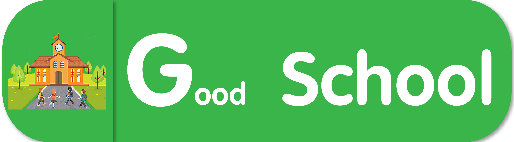 1. ด้านอาคารสถานที่และสิ่งแวดล้อม (Good School)      ๑.๑ หน้าสวย โรงเรียนใส รั้วสะอาดเป็นปัจจุบัน    ๑.๒ อาคารเรียน อาคารประกอบ สะอาด ร่มรื่น ปลอดภัย เป็นระเบียบ    ๑.๓ สนามเด็กเล่น เครื่องเล่นสนาม มีความปลอดภัยและพร้อมใช้งาน็็้    ๑.๔ ห้องน้ำ ห้องส้วม สะอาด ปลอดภัย มีอุปกรณ์พร้อมใช้งาน    ๑.๕ บริเวณ สถานศึกษาโดยภาพรวม สะอาด เป็นระเบียบ ร่มรื่น 
              ปลอดภัย  อื่นๆ (ถ้ามี)                    (ให้รายงานเป็นความเรียง พร้อมเอกสาร ภาพถ่ายประกอบ)..................................................................................................................................................................................................................................................................................................................................................................................................................................................................................................................................................................................................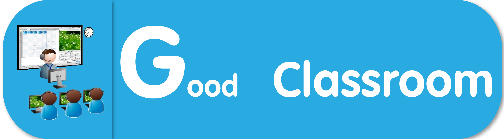 2. ห้องเรียน (Good Classroom)      ๒.๑ ห้องเรียนสะอาด เป็นระเบียบ น่าเรียน น่าอยู่ ทันสมัย    ๒.๒ ห้องเรียนมีกระดานดำ /white board     ๑.๓ Wi-Fi  พร้อมใช้งานและสนับสนุนการจัดการเรียนรู้     ๑.๔ โทรทัศน์ /projector เพื่อใช้จัดกิจกรรมการเรียนรู้                                                 หัวข้อการรายงานข้อมูล    ๑.๕ ระเบียงหน้าห้องเรียนสะอาด เป็นระเบียบ    1.6 อื่นๆ (ถ้ามี)                     (ให้รายงานเป็นความเรียง พร้อมเอกสาร ภาพถ่ายประกอบ).................................................................................................................................................................................................................................................................................................................................................................................................................................................................................................................................................................................................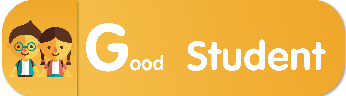 3. ด้านนักเรียน (Good Student)      ๓.๑ มีบันทึกรายงานการอ่านออกเขียนได้ อ่านคล่อง  เขียนคล่อง    ๓.๒ มีผลการทดสอบ NT และ RT ปีการศึกษา ๒๕๖๒  (ป.๓)    ๓.๓ มีโครงสร้างข้อสอบ NT และ RT ปีการศึกษา ๒๕๖๓ (ป.๓)      ๓.๔  มีผลการทดสอบ O-NET ปีการศึกษา ๒๕๖๒ (ป.๖,ม.๓ และม.๖)      ๓.๕  มีโครงสร้างข้อสอบ O-NET ปีการศึกษา ๒๕๖๓ (ป.๖,ม.๓และม.๖) อื่นๆ (ถ้ามี)                    (ให้รายงานเป็นความเรียง พร้อมเอกสาร ภาพถ่ายประกอบ) .................................................................................................................................................................................................................................................................................................................................................................................................................................................................................................................................................................................................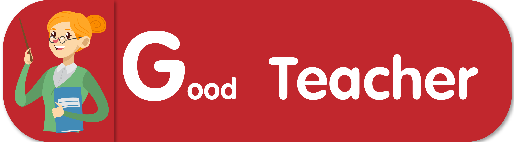 4. ด้านครูผู้สอน (Good Teacher)       ๔.๑ งานธุรการประจำชั้น เป็นปัจจุบัน    ๔.๒ มีกำหนดการสอนภาคเรียนที่ ๑ / ๒๕๖๓     ๔.๓ จัดกิจกรรมการเรียนรู้ตามตารางการสอน     ๔.๔ มีเอกสารหลักสูตรสถานศึกษาพ.ศ. ๒๕๕๑ /ปรับปรุง พ.ศ. ๒๕๖๐      ๔.๕ มีหลักฐานวัดประเมินผลตามมาตรฐาน ตัวชี้วัด(ปพ.๕)                                              
                                                 หัวข้อการรายงานข้อมูล    ๔.๖ แต่งกายสุภาพเรียบร้อย เป็นแบบอย่าง อื่นๆ (ถ้ามี)                     (ให้รายงานเป็นความเรียง พร้อมเอกสาร ภาพถ่ายประกอบ)....................................................................................................................................................................................................................................................................................................................................................................................................................................................................................................................................................................................................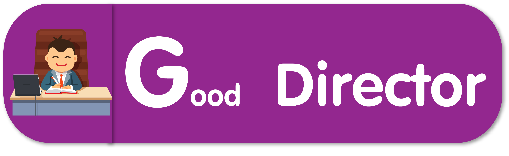 5. ด้านผู้บริหารสถานศึกษา (Good Director)      ๕.๑ มีการจัดประชุมครู /บุคลากร ก่อนเปิดเรียน    ๕.๒ มีการจัดอาหารกลางวัน / อาหารเสริมนม    ๕.๓ จัดหนังสือเรียน อุปกรณ์ แก่นักเรียนครบทุกคน    ๕.๔ มีคำสั่งการจัดชั้นเรียนและมอบหมายงานให้ครูรับผิดชอบที่ชัดเจน    ๕.๕ มีความพร้อมด้านสื่อ / DLTV / DLIT    5.6 อื่นๆ (ถ้ามี)                    (ให้รายงานเป็นความเรียง พร้อมเอกสาร ภาพถ่ายประกอบ).................................................................................................................................................................................................................................................................................................................................................................................................................................................................................................................................................................................................